HOLMEWOOD HOUSE SCHOOLLangton Green, Tunbridge Wells, Kent, TN3 0EBTelephone:  01892 860015   Web Site: www.holmewoodhouse.co.ukEqual Opportunities Monitoring Form Position applied for:						What is your ethnicity? Ethnic origin is not about nationality, place of birth or citizenship. It is about the group to which you perceive you belong. Please tick the appropriate boxEND OF FORM Last updated December 2021
This section of the form will be detached from your application and will be used solely for equality monitoring purposes.  This form will be kept separately from your application.Holmewood House recognises and is committed to ensuring applicants and employees from all sections of the community are treated equally. This includes not discriminating under the Equality Act 2010. You are not obliged to complete this form but it is helpful to the School in maintaining equal opportunities.All information provided will be treated in confidence. Please complete the form as you feel is most appropriate for you and return with your completed application form. White:
□ English	□ Welsh	□ Scottish        □ Northern Irish     □ Irish□ British           □ Gypsy or Irish Traveller        □ Prefer not to sayAny other white background, please write here:Mixed:
□ White and Black Caribbean	□ White and Black African	        □ White and Asian	□ Prefer not to sayAny other mixed background, please write here:Black / African / Caribbean / Black British:
□ Caribbean			□ African			□ Prefer not to sayAny other Black/African/Caribbean background, please write here:Asian / Asian British:
□ Indian	□ Pakistani	        □ Bangladeshi		□ Chinese                                □ Prefer not to sayAny other Asian background, please write here:Other ethnic group:
□ Arab			□ Prefer not to sayAny other ethnic group, please write here:Gender:Age: 16-2	16-24  	25-29		30-34	 	35-39		40-44	    45-49			50-54		55-59		60-64	     65+   Prefer not to say          Religion or belief:

□ No religion or belief	□ Buddhist	        □ Christian	□ Hindu                                   □ Jewish                                   □ Muslim□ Sikh                                      □ Prefer not to sayAny other religion or belief, please write here:Sexual orientation:

□ Heterosexual	□ Gay	        □ Lesbian	□ Bisexual                                □ Prefer not to say                         If you prefer to use your own term, please specify here:Do you consider yourself to have a disability or health condition?					□ Yes		□ No                  □ Prefer not to say
If yes, please state nature of disability:The information in this form is for monitoring purposes only. If you believe you need a ‘reasonable adjustment’ then please discuss this with your interview contact. 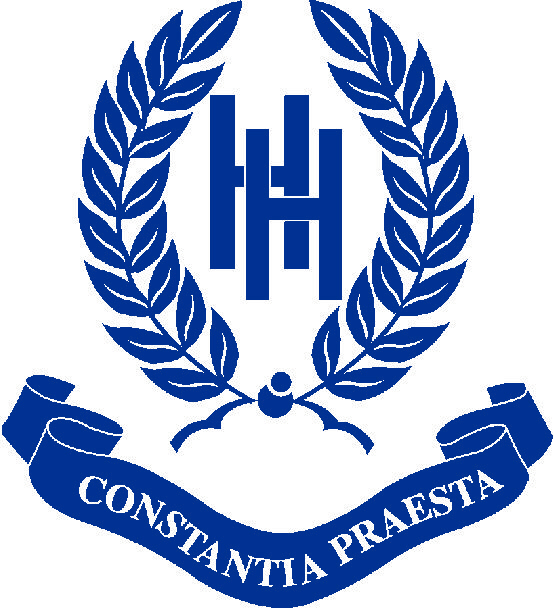 